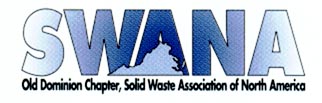 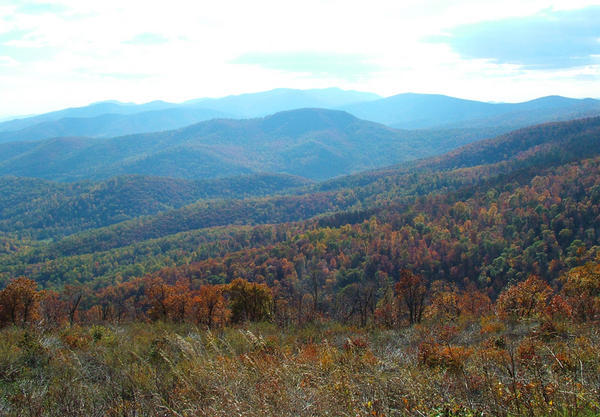 SWANA Integrated Solid Waste Management TrainingWednesday, July 18, 20188:30 am – 2:45 pmHenrico County Department of Public Utilities Operations Center, Room TBD10401 Woodman Rd, Glen Allen, VA 2306008:30 - 09:15	Registration, Coffee and Doughnuts09:15 – 10:00	Introduction to Integrated Solid Waste Management Systems 		Gordon Dively, Project Engineer		Draper Aden Associates10:00 - 10:45	Integrated Solid Waste Management (DPWES-SWMP)		William D. Lane		County of Fairfax10:45 - 11:00	BREAK11:00 - 11:45 	Clandestine Laboratory Indicators		Special Agent Brian C. Moore		Virginia State Police11:45 - 12:45	LUNCH12:45 - 01:45	Health and Safety Considerations in Organics Management		Craig Coker		Coker Composting & Consulting01:45 - 02:45	Recycling and Integrated Waste Management		Kimberly Hynes		Central Virginia Waste Management AssociationTo Register:Online registration:  https://fs10.formsite.com/swanava/form42/index.html SWANA Members and their Guests = $30 (per person, includes lunch)Please register by July 11, 2018.  Space is limited and registrants will be accepted on a first come basis.For more information, contact: Erica Trout (888-466-8777) or by email (info@swanava.org)